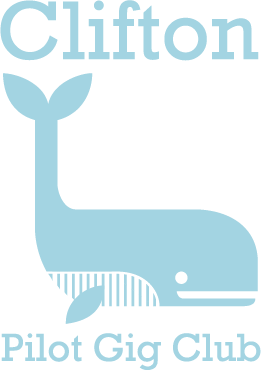 Members participating in rowing sessions and other events organised by Clifton Pilot Gig Club do so entirely at their own risk and the Club accepts no responsibility for personal injury or loss as a result of any involvement whatsoever.  Members are also reminded that they must be medically fit to row and adhere to the Club’s and the CPGA Health & Safety Guidelines.  Please complete this form and return to Clifton Pilot Gig Club, 61 Queens Square, Bristol. BS1 4JZ.Payment can be made by cheque or bank transfer to -Barclays Bank Account: 63495442 Sort Code: 20 13 45	Membership TypeFeeJunior (8 – 16)£30Student (18 yrs. old or less) £50Adult student£90Adult£150Family£200Rowers Contact details (family memberships - enter the name of each rower and their DOB)Rowers Contact details (family memberships - enter the name of each rower and their DOB)Name: DOB: Address: Post code: Tel no:Mob no: E-mail: Next of Kin details to be used in event of an EmergencyNext of Kin details to be used in event of an EmergencyName:Relationship:Address:Post code: BTel no:Mob no:E-mail: